附件（一）：正面清單──孕婦保健食品
港幣 150 元或以下 港幣150元以上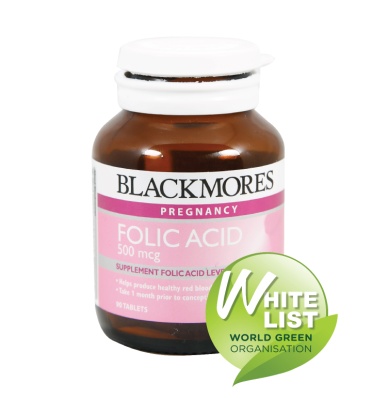 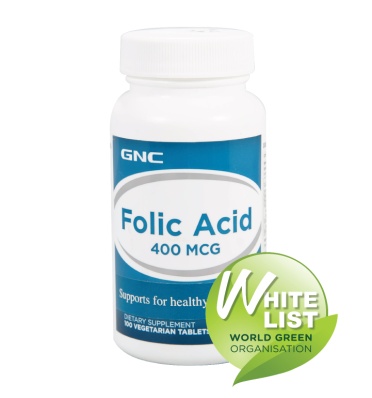 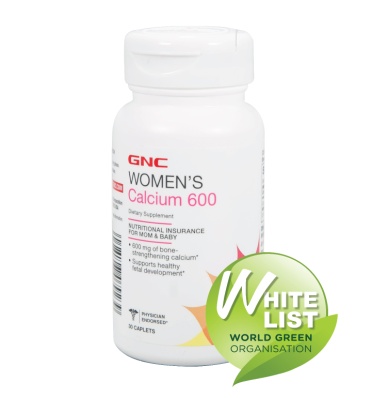 ≤ $ 150≤ $ 150≤ $ 150澳佳寶健安喜健安喜葉酸500mcg葉酸400mcg孕婦營養包含維生素+鈣+DHA全面綜合營養30天配方-鈣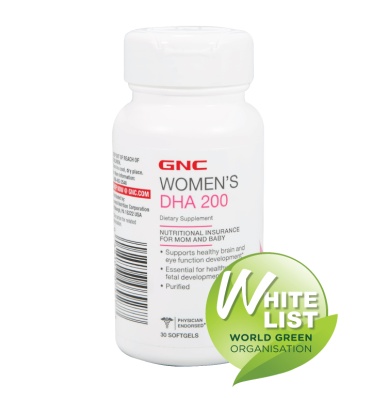 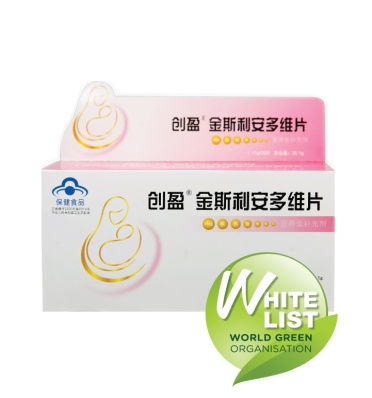 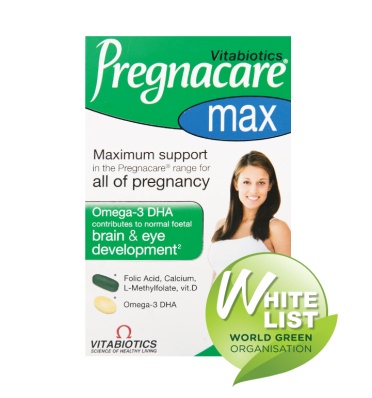 ≤ $ 150≤ $ 150≤ $ 150健安喜創盈薇塔貝爾孕婦營養包含維生素+鈣+DHA全面綜合營養30天配方-DHA金斯利安多維片營養素補充劑孕中綜合維生素+魚油DHA葉酸-DHA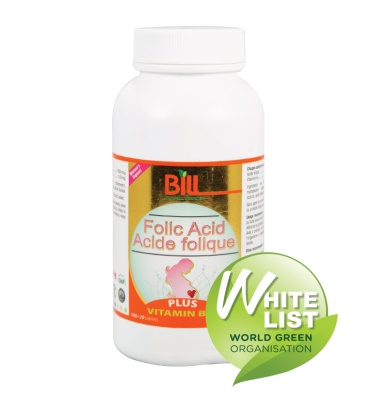 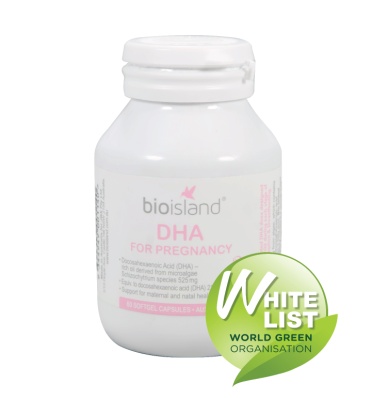 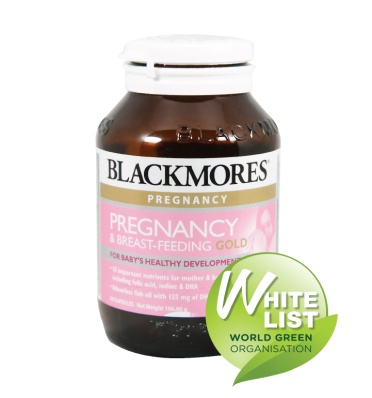 >$ 151>$ 151>$ 151>$ 151>$ 151>$ 151康佳美佰澳朗德佰澳朗德澳佳寶澳佳寶澳佳寶葉酸含維生素B12孕婦DHA膠囊孕婦DHA膠囊孕婦黃金營養素孕婦黃金營養素孕婦黃金營養素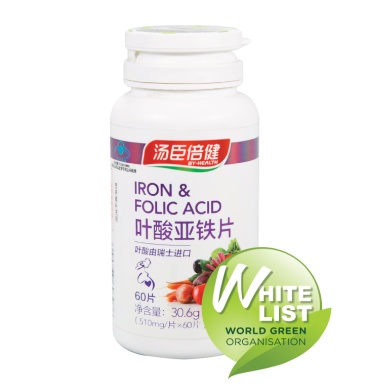 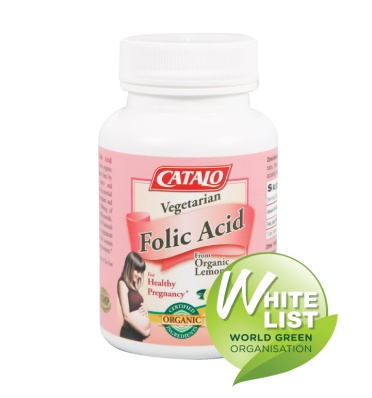 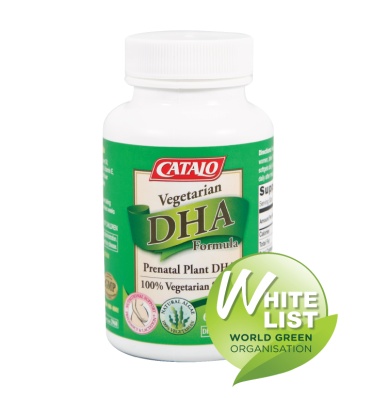 >$ 151>$ 151>$ 151>$ 151>$ 151>$ 151湯臣倍健美國家得路美國家得路美國家得路美國家得路美國家得路葉酸亞鐵片天然葉酸配方
(有機檸檬皮精華孕婦營養補充食品)天然葉酸配方
(有機檸檬皮精華孕婦營養補充食品)藻油DHA活腦補眼配方藻油DHA活腦補眼配方藻油DHA活腦補眼配方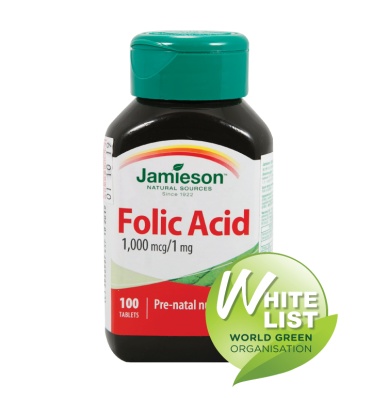 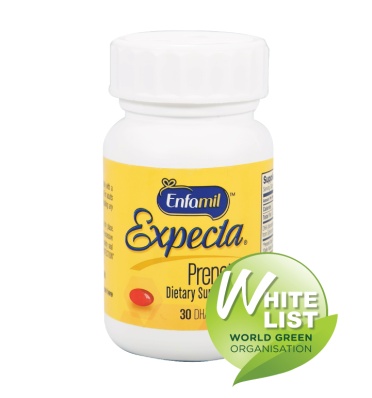 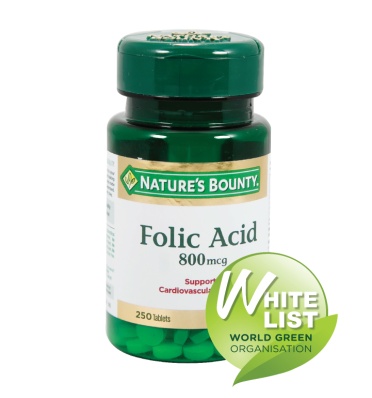 >$ 151>$ 151>$ 151>$ 151>$ 151健美生健美生美贊臣 安嬰兒美贊臣 安嬰兒自然之寶純天然孕婦葉酸片1000mcg/1mg純天然孕婦葉酸片1000mcg/1mg孕婦DHA孕婦DHA葉酸800mcg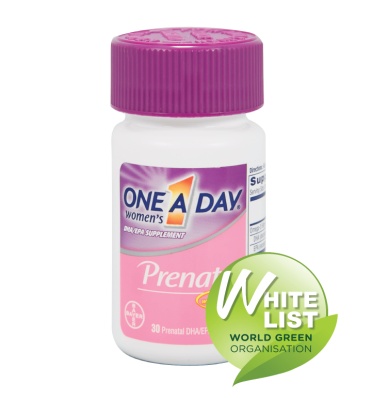 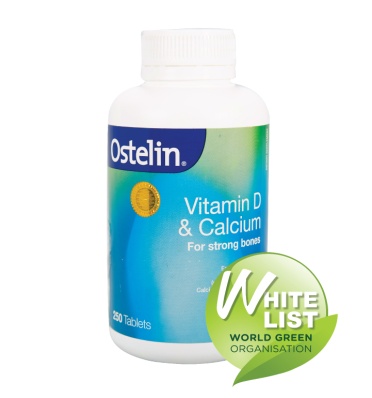 >$ 151>$ 151>$ 151拜耳奧斯特林奧斯特林孕婦複合維生素-DHA維生素D + 鈣片維生素D + 鈣片